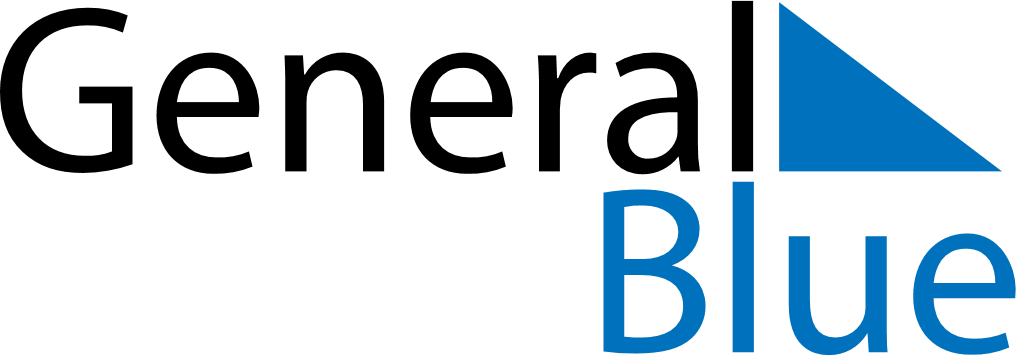 Weekly CalendarNovember 5, 2023 - November 11, 2023SundayNov 05MondayNov 06TuesdayNov 07WednesdayNov 08ThursdayNov 09FridayNov 10SaturdayNov 11